Проверена деятельность 1357 юридических лиц, индивидуальных предпринимателей, из них 550 (40,5%) осуществляли деятельность с нарушением обязательных требований законодательства о санитарно-эпидемиологическом благополучии населения и защиты прав потребителей (I полугодие 2019 г. – 85,2%). У 136 (9,9%) проверенных юридических лиц, индивидуальных предпринимателей выявлены нарушения обязательных требований, представляющие непосредственную угрозу причинения вреда жизни и здоровью граждан (I полугодие  2019 г. – 12,8%). 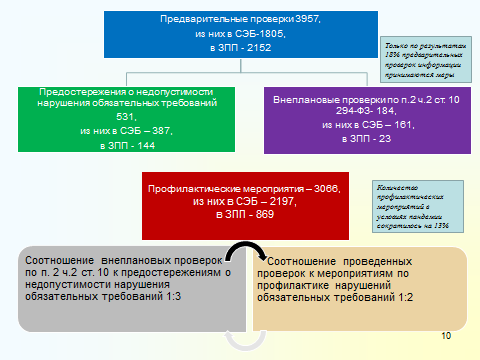 Управление Федеральной службы по надзору в сфере защиты прав потребителей и благополучия человека по Республике Башкортостан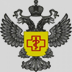 Результаты контрольно-надзорной деятельности Управления Роспотребнадзора по Республике Башкортостан за I полугодие 2020 г.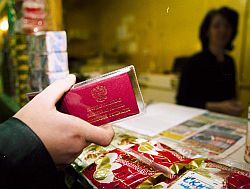 